 Об особенностях командировки муниципальных служащих на территории Донецкой Народной Республики, Луганской Народной Республики, Запорожской области и Херсонской областиВ соответствии с Указом Президента Российской Федерации от 17.10.2022г. №752 «Об особенностях командирования лиц, замещающих государственные должности Российской Федерации, федеральных государственных гражданских служащих, работников федеральных государственных органов, замещающих должности, не являющиеся должностями федеральной государственной гражданской службы, на территории Донецкой Народной Республики, Луганской Народной Республики, Запорожской области и Херсонской области» руководствуясь  Уставом  Благовещенского сельсовета Ирбейского района Красноярского края ПОСТАНОВЛЯЮ:     1.Установить, что муниципальным служащим не являющимися должностями государственной службы субъектов Российской Федерации, в период их нахождения в служебных командировках территории Донецкой Народной Республики, Луганской Народной Республики, Запорожской области и Херсонской области:      а) денежное вознаграждение (денежное содержание) выплачивается в двойном размере;      б) дополнительные расходы, связанные с проживанием вне постоянного места жительства (суточные), возмещаются в размере 8480 рублей за каждый день нахождения в служебной командировке.       2. Финансирование расходов, связанных с реализацией настоящего постановления осуществлять из средств местного бюджета.       3. Контроль над исполнением настоящего Постановления возложить на главу сельсовета.      4. Постановление вступает в силу со дня подписанияВРИО главы сельсовета                                                        	Н.Н.Щербинина                                                                                                                                                                                                                                                                                                                                                                                                                                                                                                                                                                                                                                                                                                                                                                                                                                                                                                                                                                                                                                                                                                                                                                                                                                                                                                                                                                                                                                                                                                                                                         Администрация  Благовещенского сельсовета 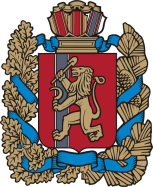                                                                                                                                                                                                                                                                                                                                                                                                                                                                                                                                                                                                                                                                                                                                                                                                                                                                                                                                                                                                                                                                                                                                                                                                                                                                                                                                                                                                                                                                                                                                                          Администрация  Благовещенского сельсовета                                                                                                                                                                                                                                                                                                                                                                                                                                                                                                                                                                                                                                                                                                                                                                                                                                                                                                                                                                                                                                                                                                                                                                                                                                                                                                                                                                                                                                                                                                                                                          Администрация  Благовещенского сельсовета                                                                                                                                                                                                                                                                                                                                                                                                                                                                                                                                                                                                                                                                                                                                                                                                                                                                                                                                                                                                                                                                                                                                                                                                                                                                                                                                                                                                                                                                                                                                                          Администрация  Благовещенского сельсовета                                                                                                                                                                                                                                                                                                                                                                                                                                                                                                                                                                                                                                                                                                                                                                                                                                                                                                                                                                                                                                                                                                                                                                                                                                                                                                                                                                                                                                                                                                                                                          Администрация  Благовещенского сельсовета                                                                                                                                                                                                                                                                                                                                                                                                                                                                                                                                                                                                                                                                                                                                                                                                                                                                                                                                                                                                                                                                                                                                                                                                                                                                                                                                                                                                                                                                                                                                                          Администрация  Благовещенского сельсовета                                                                                                                                                                                                                                                                                                                                                                                                                                                                                                                                                                                                                                                                                                                                                                                                                                                                                                                                                                                                                                                                                                                                                                                                                                                                                                                                                                                                                                                                                                                                                          Администрация  Благовещенского сельсовета                                                                                                                                                                                                                                                                                                                                                                                                                                                                                                                                                                                                                                                                                                                                                                                                                                                                                                                                                                                                                                                                                                                                                                                                                                                                                                                                                                                                                                                                                                                                                          Администрация  Благовещенского сельсовета                                                                                                                                                                                                                                                                                                                                                                                                                                                                                                                                                                                                                                                                                                                                                                                                                                                                                                                                                                                                                                                                                                                                                                                                                                                                                                                                                                                                                                                                                                                                                          Администрация  Благовещенского сельсовета                                                                                                                                                                                                                                                                                                                                                                                                                                                                                                                                                                                                                                                                                                                                                                                                                                                                                                                                                                                                                                                                                                                                                                                                                                                                                                                                                                                                                                                                                                                                                          Администрация  Благовещенского сельсовета Ирбейского  района Красноярского   краяИрбейского  района Красноярского   краяИрбейского  района Красноярского   краяИрбейского  района Красноярского   краяИрбейского  района Красноярского   краяИрбейского  района Красноярского   краяИрбейского  района Красноярского   краяИрбейского  района Красноярского   краяИрбейского  района Красноярского   краяИрбейского  района Красноярского   краяПОСТАНОВЛЕНИЕПОСТАНОВЛЕНИЕПОСТАНОВЛЕНИЕПОСТАНОВЛЕНИЕПОСТАНОВЛЕНИЕПОСТАНОВЛЕНИЕПОСТАНОВЛЕНИЕПОСТАНОВЛЕНИЕПОСТАНОВЛЕНИЕПОСТАНОВЛЕНИЕ31.10.202231.10.202231.10.202231.10.2022с. Благовещенкас. Благовещенка№ 52